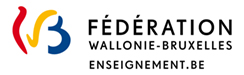 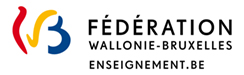 SEC12Demande d’avance de subvention-traitementEnseignement secondaireObservations / remarques complémentaires éventuelles :  Primo-recrutement 	  Autre(s) situation(s)Total de l’ensemble des prestationsDernier SEC12 le : Année scolaire/Document n°Ordinaire (Code 2210)Spécialisé (Code 2215)Identification du membre du personnel (MDP)Identification du membre du personnel (MDP)Identification du membre du personnel (MDP)Identification du membre du personnel (MDP)Identification du membre du personnel (MDP)Identification du membre du personnel (MDP)Identification du membre du personnel (MDP)Identification du membre du personnel (MDP)Identification du membre du personnel (MDP)Identification du membre du personnel (MDP)Identification du membre du personnel (MDP)Identification du membre du personnel (MDP)Identification du membre du personnel (MDP)Identification du membre du personnel (MDP)Identification du membre du personnel (MDP)Identification du membre du personnel (MDP)Identification de l’établissementIdentification de l’établissementIdentification de l’établissementIdentification de l’établissementIdentification de l’établissementIdentification de l’établissementIdentification de l’établissementIdentification de l’établissementIdentification de l’établissementIdentification de l’établissementIdentification de l’établissementIdentification de l’établissementIdentification de l’établissementIdentification de l’établissementIdentification de l’établissementIdentification de l’établissementIdentification de l’établissementIdentification de l’établissementIdentification de l’établissementIdentification de l’établissementMatriculeMatriculeMatriculeMatriculeMatriculeMatriculeMatriculeMatriculeMatriculeMatriculeMatriculeMatriculeMatriculeMatriculeMatriculeMatricule	Code	Matricule de l’établissement ECOT	Code	Matricule de l’établissement ECOT	Code	Matricule de l’établissement ECOT	Code	Matricule de l’établissement ECOT	Code	Matricule de l’établissement ECOT	Code	Matricule de l’établissement ECOT	Code	Matricule de l’établissement ECOT	Code	Matricule de l’établissement ECOT	Code	Matricule de l’établissement ECOT	Code	Matricule de l’établissement ECOT	Code	Matricule de l’établissement ECOT	Code	Matricule de l’établissement ECOT	Code	Matricule de l’établissement ECOT	Code	Matricule de l’établissement ECOT	Code	Matricule de l’établissement ECOT	Code	Matricule de l’établissement ECOT	Code	Matricule de l’établissement ECOT	Code	Matricule de l’établissement ECOT	Code	Matricule de l’établissement ECOT	Code	Matricule de l’établissement ECOTNOM : ………………………………………………………………………Prénom : ………………………………………………………………….NOM : ………………………………………………………………………Prénom : ………………………………………………………………….NOM : ………………………………………………………………………Prénom : ………………………………………………………………….NOM : ………………………………………………………………………Prénom : ………………………………………………………………….NOM : ………………………………………………………………………Prénom : ………………………………………………………………….NOM : ………………………………………………………………………Prénom : ………………………………………………………………….NOM : ………………………………………………………………………Prénom : ………………………………………………………………….NOM : ………………………………………………………………………Prénom : ………………………………………………………………….NOM : ………………………………………………………………………Prénom : ………………………………………………………………….NOM : ………………………………………………………………………Prénom : ………………………………………………………………….NOM : ………………………………………………………………………Prénom : ………………………………………………………………….NOM : ………………………………………………………………………Prénom : ………………………………………………………………….NOM : ………………………………………………………………………Prénom : ………………………………………………………………….NOM : ………………………………………………………………………Prénom : ………………………………………………………………….NOM : ………………………………………………………………………Prénom : ………………………………………………………………….NOM : ………………………………………………………………………Prénom : ………………………………………………………………….N° Fase :Dénomination – Adresse :Tél :E-mail : 	ec……………………………………………….	@adm.cfwb.be	po………………………………………………	@adm.cfwb.beCoordonnées de la personne de contact (gestionnaire du dossier) :Nom et prénom : ………………………………………………………………………………….Qualité : ……………………………………………………………………………………………….Tél. : …………………………………………………………………………………………………….N° Fase :Dénomination – Adresse :Tél :E-mail : 	ec……………………………………………….	@adm.cfwb.be	po………………………………………………	@adm.cfwb.beCoordonnées de la personne de contact (gestionnaire du dossier) :Nom et prénom : ………………………………………………………………………………….Qualité : ……………………………………………………………………………………………….Tél. : …………………………………………………………………………………………………….N° Fase :Dénomination – Adresse :Tél :E-mail : 	ec……………………………………………….	@adm.cfwb.be	po………………………………………………	@adm.cfwb.beCoordonnées de la personne de contact (gestionnaire du dossier) :Nom et prénom : ………………………………………………………………………………….Qualité : ……………………………………………………………………………………………….Tél. : …………………………………………………………………………………………………….N° Fase :Dénomination – Adresse :Tél :E-mail : 	ec……………………………………………….	@adm.cfwb.be	po………………………………………………	@adm.cfwb.beCoordonnées de la personne de contact (gestionnaire du dossier) :Nom et prénom : ………………………………………………………………………………….Qualité : ……………………………………………………………………………………………….Tél. : …………………………………………………………………………………………………….N° Fase :Dénomination – Adresse :Tél :E-mail : 	ec……………………………………………….	@adm.cfwb.be	po………………………………………………	@adm.cfwb.beCoordonnées de la personne de contact (gestionnaire du dossier) :Nom et prénom : ………………………………………………………………………………….Qualité : ……………………………………………………………………………………………….Tél. : …………………………………………………………………………………………………….N° Fase :Dénomination – Adresse :Tél :E-mail : 	ec……………………………………………….	@adm.cfwb.be	po………………………………………………	@adm.cfwb.beCoordonnées de la personne de contact (gestionnaire du dossier) :Nom et prénom : ………………………………………………………………………………….Qualité : ……………………………………………………………………………………………….Tél. : …………………………………………………………………………………………………….N° Fase :Dénomination – Adresse :Tél :E-mail : 	ec……………………………………………….	@adm.cfwb.be	po………………………………………………	@adm.cfwb.beCoordonnées de la personne de contact (gestionnaire du dossier) :Nom et prénom : ………………………………………………………………………………….Qualité : ……………………………………………………………………………………………….Tél. : …………………………………………………………………………………………………….N° Fase :Dénomination – Adresse :Tél :E-mail : 	ec……………………………………………….	@adm.cfwb.be	po………………………………………………	@adm.cfwb.beCoordonnées de la personne de contact (gestionnaire du dossier) :Nom et prénom : ………………………………………………………………………………….Qualité : ……………………………………………………………………………………………….Tél. : …………………………………………………………………………………………………….N° Fase :Dénomination – Adresse :Tél :E-mail : 	ec……………………………………………….	@adm.cfwb.be	po………………………………………………	@adm.cfwb.beCoordonnées de la personne de contact (gestionnaire du dossier) :Nom et prénom : ………………………………………………………………………………….Qualité : ……………………………………………………………………………………………….Tél. : …………………………………………………………………………………………………….N° Fase :Dénomination – Adresse :Tél :E-mail : 	ec……………………………………………….	@adm.cfwb.be	po………………………………………………	@adm.cfwb.beCoordonnées de la personne de contact (gestionnaire du dossier) :Nom et prénom : ………………………………………………………………………………….Qualité : ……………………………………………………………………………………………….Tél. : …………………………………………………………………………………………………….N° Fase :Dénomination – Adresse :Tél :E-mail : 	ec……………………………………………….	@adm.cfwb.be	po………………………………………………	@adm.cfwb.beCoordonnées de la personne de contact (gestionnaire du dossier) :Nom et prénom : ………………………………………………………………………………….Qualité : ……………………………………………………………………………………………….Tél. : …………………………………………………………………………………………………….N° Fase :Dénomination – Adresse :Tél :E-mail : 	ec……………………………………………….	@adm.cfwb.be	po………………………………………………	@adm.cfwb.beCoordonnées de la personne de contact (gestionnaire du dossier) :Nom et prénom : ………………………………………………………………………………….Qualité : ……………………………………………………………………………………………….Tél. : …………………………………………………………………………………………………….N° Fase :Dénomination – Adresse :Tél :E-mail : 	ec……………………………………………….	@adm.cfwb.be	po………………………………………………	@adm.cfwb.beCoordonnées de la personne de contact (gestionnaire du dossier) :Nom et prénom : ………………………………………………………………………………….Qualité : ……………………………………………………………………………………………….Tél. : …………………………………………………………………………………………………….N° Fase :Dénomination – Adresse :Tél :E-mail : 	ec……………………………………………….	@adm.cfwb.be	po………………………………………………	@adm.cfwb.beCoordonnées de la personne de contact (gestionnaire du dossier) :Nom et prénom : ………………………………………………………………………………….Qualité : ……………………………………………………………………………………………….Tél. : …………………………………………………………………………………………………….N° Fase :Dénomination – Adresse :Tél :E-mail : 	ec……………………………………………….	@adm.cfwb.be	po………………………………………………	@adm.cfwb.beCoordonnées de la personne de contact (gestionnaire du dossier) :Nom et prénom : ………………………………………………………………………………….Qualité : ……………………………………………………………………………………………….Tél. : …………………………………………………………………………………………………….N° Fase :Dénomination – Adresse :Tél :E-mail : 	ec……………………………………………….	@adm.cfwb.be	po………………………………………………	@adm.cfwb.beCoordonnées de la personne de contact (gestionnaire du dossier) :Nom et prénom : ………………………………………………………………………………….Qualité : ……………………………………………………………………………………………….Tél. : …………………………………………………………………………………………………….N° Fase :Dénomination – Adresse :Tél :E-mail : 	ec……………………………………………….	@adm.cfwb.be	po………………………………………………	@adm.cfwb.beCoordonnées de la personne de contact (gestionnaire du dossier) :Nom et prénom : ………………………………………………………………………………….Qualité : ……………………………………………………………………………………………….Tél. : …………………………………………………………………………………………………….N° Fase :Dénomination – Adresse :Tél :E-mail : 	ec……………………………………………….	@adm.cfwb.be	po………………………………………………	@adm.cfwb.beCoordonnées de la personne de contact (gestionnaire du dossier) :Nom et prénom : ………………………………………………………………………………….Qualité : ……………………………………………………………………………………………….Tél. : …………………………………………………………………………………………………….N° Fase :Dénomination – Adresse :Tél :E-mail : 	ec……………………………………………….	@adm.cfwb.be	po………………………………………………	@adm.cfwb.beCoordonnées de la personne de contact (gestionnaire du dossier) :Nom et prénom : ………………………………………………………………………………….Qualité : ……………………………………………………………………………………………….Tél. : …………………………………………………………………………………………………….N° Fase :Dénomination – Adresse :Tél :E-mail : 	ec……………………………………………….	@adm.cfwb.be	po………………………………………………	@adm.cfwb.beCoordonnées de la personne de contact (gestionnaire du dossier) :Nom et prénom : ………………………………………………………………………………….Qualité : ……………………………………………………………………………………………….Tél. : …………………………………………………………………………………………………….Titres (+ EUM valorisée s’il y en a)Titres (+ EUM valorisée s’il y en a)Titres (+ EUM valorisée s’il y en a)Titres (+ EUM valorisée s’il y en a)Titres (+ EUM valorisée s’il y en a)Titres (+ EUM valorisée s’il y en a)Titres (+ EUM valorisée s’il y en a)Titres (+ EUM valorisée s’il y en a)Titres (+ EUM valorisée s’il y en a)Titres (+ EUM valorisée s’il y en a)Titres (+ EUM valorisée s’il y en a)StatutStatutStatutStatutStatutN° Fase :Dénomination – Adresse :Tél :E-mail : 	ec……………………………………………….	@adm.cfwb.be	po………………………………………………	@adm.cfwb.beCoordonnées de la personne de contact (gestionnaire du dossier) :Nom et prénom : ………………………………………………………………………………….Qualité : ……………………………………………………………………………………………….Tél. : …………………………………………………………………………………………………….N° Fase :Dénomination – Adresse :Tél :E-mail : 	ec……………………………………………….	@adm.cfwb.be	po………………………………………………	@adm.cfwb.beCoordonnées de la personne de contact (gestionnaire du dossier) :Nom et prénom : ………………………………………………………………………………….Qualité : ……………………………………………………………………………………………….Tél. : …………………………………………………………………………………………………….N° Fase :Dénomination – Adresse :Tél :E-mail : 	ec……………………………………………….	@adm.cfwb.be	po………………………………………………	@adm.cfwb.beCoordonnées de la personne de contact (gestionnaire du dossier) :Nom et prénom : ………………………………………………………………………………….Qualité : ……………………………………………………………………………………………….Tél. : …………………………………………………………………………………………………….N° Fase :Dénomination – Adresse :Tél :E-mail : 	ec……………………………………………….	@adm.cfwb.be	po………………………………………………	@adm.cfwb.beCoordonnées de la personne de contact (gestionnaire du dossier) :Nom et prénom : ………………………………………………………………………………….Qualité : ……………………………………………………………………………………………….Tél. : …………………………………………………………………………………………………….N° Fase :Dénomination – Adresse :Tél :E-mail : 	ec……………………………………………….	@adm.cfwb.be	po………………………………………………	@adm.cfwb.beCoordonnées de la personne de contact (gestionnaire du dossier) :Nom et prénom : ………………………………………………………………………………….Qualité : ……………………………………………………………………………………………….Tél. : …………………………………………………………………………………………………….N° Fase :Dénomination – Adresse :Tél :E-mail : 	ec……………………………………………….	@adm.cfwb.be	po………………………………………………	@adm.cfwb.beCoordonnées de la personne de contact (gestionnaire du dossier) :Nom et prénom : ………………………………………………………………………………….Qualité : ……………………………………………………………………………………………….Tél. : …………………………………………………………………………………………………….N° Fase :Dénomination – Adresse :Tél :E-mail : 	ec……………………………………………….	@adm.cfwb.be	po………………………………………………	@adm.cfwb.beCoordonnées de la personne de contact (gestionnaire du dossier) :Nom et prénom : ………………………………………………………………………………….Qualité : ……………………………………………………………………………………………….Tél. : …………………………………………………………………………………………………….N° Fase :Dénomination – Adresse :Tél :E-mail : 	ec……………………………………………….	@adm.cfwb.be	po………………………………………………	@adm.cfwb.beCoordonnées de la personne de contact (gestionnaire du dossier) :Nom et prénom : ………………………………………………………………………………….Qualité : ……………………………………………………………………………………………….Tél. : …………………………………………………………………………………………………….N° Fase :Dénomination – Adresse :Tél :E-mail : 	ec……………………………………………….	@adm.cfwb.be	po………………………………………………	@adm.cfwb.beCoordonnées de la personne de contact (gestionnaire du dossier) :Nom et prénom : ………………………………………………………………………………….Qualité : ……………………………………………………………………………………………….Tél. : …………………………………………………………………………………………………….N° Fase :Dénomination – Adresse :Tél :E-mail : 	ec……………………………………………….	@adm.cfwb.be	po………………………………………………	@adm.cfwb.beCoordonnées de la personne de contact (gestionnaire du dossier) :Nom et prénom : ………………………………………………………………………………….Qualité : ……………………………………………………………………………………………….Tél. : …………………………………………………………………………………………………….N° Fase :Dénomination – Adresse :Tél :E-mail : 	ec……………………………………………….	@adm.cfwb.be	po………………………………………………	@adm.cfwb.beCoordonnées de la personne de contact (gestionnaire du dossier) :Nom et prénom : ………………………………………………………………………………….Qualité : ……………………………………………………………………………………………….Tél. : …………………………………………………………………………………………………….N° Fase :Dénomination – Adresse :Tél :E-mail : 	ec……………………………………………….	@adm.cfwb.be	po………………………………………………	@adm.cfwb.beCoordonnées de la personne de contact (gestionnaire du dossier) :Nom et prénom : ………………………………………………………………………………….Qualité : ……………………………………………………………………………………………….Tél. : …………………………………………………………………………………………………….N° Fase :Dénomination – Adresse :Tél :E-mail : 	ec……………………………………………….	@adm.cfwb.be	po………………………………………………	@adm.cfwb.beCoordonnées de la personne de contact (gestionnaire du dossier) :Nom et prénom : ………………………………………………………………………………….Qualité : ……………………………………………………………………………………………….Tél. : …………………………………………………………………………………………………….N° Fase :Dénomination – Adresse :Tél :E-mail : 	ec……………………………………………….	@adm.cfwb.be	po………………………………………………	@adm.cfwb.beCoordonnées de la personne de contact (gestionnaire du dossier) :Nom et prénom : ………………………………………………………………………………….Qualité : ……………………………………………………………………………………………….Tél. : …………………………………………………………………………………………………….N° Fase :Dénomination – Adresse :Tél :E-mail : 	ec……………………………………………….	@adm.cfwb.be	po………………………………………………	@adm.cfwb.beCoordonnées de la personne de contact (gestionnaire du dossier) :Nom et prénom : ………………………………………………………………………………….Qualité : ……………………………………………………………………………………………….Tél. : …………………………………………………………………………………………………….N° Fase :Dénomination – Adresse :Tél :E-mail : 	ec……………………………………………….	@adm.cfwb.be	po………………………………………………	@adm.cfwb.beCoordonnées de la personne de contact (gestionnaire du dossier) :Nom et prénom : ………………………………………………………………………………….Qualité : ……………………………………………………………………………………………….Tél. : …………………………………………………………………………………………………….N° Fase :Dénomination – Adresse :Tél :E-mail : 	ec……………………………………………….	@adm.cfwb.be	po………………………………………………	@adm.cfwb.beCoordonnées de la personne de contact (gestionnaire du dossier) :Nom et prénom : ………………………………………………………………………………….Qualité : ……………………………………………………………………………………………….Tél. : …………………………………………………………………………………………………….N° Fase :Dénomination – Adresse :Tél :E-mail : 	ec……………………………………………….	@adm.cfwb.be	po………………………………………………	@adm.cfwb.beCoordonnées de la personne de contact (gestionnaire du dossier) :Nom et prénom : ………………………………………………………………………………….Qualité : ……………………………………………………………………………………………….Tél. : …………………………………………………………………………………………………….N° Fase :Dénomination – Adresse :Tél :E-mail : 	ec……………………………………………….	@adm.cfwb.be	po………………………………………………	@adm.cfwb.beCoordonnées de la personne de contact (gestionnaire du dossier) :Nom et prénom : ………………………………………………………………………………….Qualité : ……………………………………………………………………………………………….Tél. : …………………………………………………………………………………………………….N° Fase :Dénomination – Adresse :Tél :E-mail : 	ec……………………………………………….	@adm.cfwb.be	po………………………………………………	@adm.cfwb.beCoordonnées de la personne de contact (gestionnaire du dossier) :Nom et prénom : ………………………………………………………………………………….Qualité : ……………………………………………………………………………………………….Tél. : ……………………………………………………………………………………………………. E.U métier E.U enseignement E.U demandée E.U métier E.U enseignement E.U demandée E.U métier E.U enseignement E.U demandée E.U métier E.U enseignement E.U demandée E.U métier E.U enseignement E.U demandée E.U métier E.U enseignement E.U demandée E.U métier E.U enseignement E.U demandée E.U métier E.U enseignement E.U demandée E.U métier E.U enseignement E.U demandée E.U métier E.U enseignement E.U demandée E.U métier E.U enseignement E.U demandéeT /  TPriorT /  TPriorT /  TPriorN° Fase :Dénomination – Adresse :Tél :E-mail : 	ec……………………………………………….	@adm.cfwb.be	po………………………………………………	@adm.cfwb.beCoordonnées de la personne de contact (gestionnaire du dossier) :Nom et prénom : ………………………………………………………………………………….Qualité : ……………………………………………………………………………………………….Tél. : …………………………………………………………………………………………………….N° Fase :Dénomination – Adresse :Tél :E-mail : 	ec……………………………………………….	@adm.cfwb.be	po………………………………………………	@adm.cfwb.beCoordonnées de la personne de contact (gestionnaire du dossier) :Nom et prénom : ………………………………………………………………………………….Qualité : ……………………………………………………………………………………………….Tél. : …………………………………………………………………………………………………….N° Fase :Dénomination – Adresse :Tél :E-mail : 	ec……………………………………………….	@adm.cfwb.be	po………………………………………………	@adm.cfwb.beCoordonnées de la personne de contact (gestionnaire du dossier) :Nom et prénom : ………………………………………………………………………………….Qualité : ……………………………………………………………………………………………….Tél. : …………………………………………………………………………………………………….N° Fase :Dénomination – Adresse :Tél :E-mail : 	ec……………………………………………….	@adm.cfwb.be	po………………………………………………	@adm.cfwb.beCoordonnées de la personne de contact (gestionnaire du dossier) :Nom et prénom : ………………………………………………………………………………….Qualité : ……………………………………………………………………………………………….Tél. : …………………………………………………………………………………………………….N° Fase :Dénomination – Adresse :Tél :E-mail : 	ec……………………………………………….	@adm.cfwb.be	po………………………………………………	@adm.cfwb.beCoordonnées de la personne de contact (gestionnaire du dossier) :Nom et prénom : ………………………………………………………………………………….Qualité : ……………………………………………………………………………………………….Tél. : …………………………………………………………………………………………………….N° Fase :Dénomination – Adresse :Tél :E-mail : 	ec……………………………………………….	@adm.cfwb.be	po………………………………………………	@adm.cfwb.beCoordonnées de la personne de contact (gestionnaire du dossier) :Nom et prénom : ………………………………………………………………………………….Qualité : ……………………………………………………………………………………………….Tél. : …………………………………………………………………………………………………….N° Fase :Dénomination – Adresse :Tél :E-mail : 	ec……………………………………………….	@adm.cfwb.be	po………………………………………………	@adm.cfwb.beCoordonnées de la personne de contact (gestionnaire du dossier) :Nom et prénom : ………………………………………………………………………………….Qualité : ……………………………………………………………………………………………….Tél. : …………………………………………………………………………………………………….N° Fase :Dénomination – Adresse :Tél :E-mail : 	ec……………………………………………….	@adm.cfwb.be	po………………………………………………	@adm.cfwb.beCoordonnées de la personne de contact (gestionnaire du dossier) :Nom et prénom : ………………………………………………………………………………….Qualité : ……………………………………………………………………………………………….Tél. : …………………………………………………………………………………………………….N° Fase :Dénomination – Adresse :Tél :E-mail : 	ec……………………………………………….	@adm.cfwb.be	po………………………………………………	@adm.cfwb.beCoordonnées de la personne de contact (gestionnaire du dossier) :Nom et prénom : ………………………………………………………………………………….Qualité : ……………………………………………………………………………………………….Tél. : …………………………………………………………………………………………………….N° Fase :Dénomination – Adresse :Tél :E-mail : 	ec……………………………………………….	@adm.cfwb.be	po………………………………………………	@adm.cfwb.beCoordonnées de la personne de contact (gestionnaire du dossier) :Nom et prénom : ………………………………………………………………………………….Qualité : ……………………………………………………………………………………………….Tél. : …………………………………………………………………………………………………….N° Fase :Dénomination – Adresse :Tél :E-mail : 	ec……………………………………………….	@adm.cfwb.be	po………………………………………………	@adm.cfwb.beCoordonnées de la personne de contact (gestionnaire du dossier) :Nom et prénom : ………………………………………………………………………………….Qualité : ……………………………………………………………………………………………….Tél. : …………………………………………………………………………………………………….N° Fase :Dénomination – Adresse :Tél :E-mail : 	ec……………………………………………….	@adm.cfwb.be	po………………………………………………	@adm.cfwb.beCoordonnées de la personne de contact (gestionnaire du dossier) :Nom et prénom : ………………………………………………………………………………….Qualité : ……………………………………………………………………………………………….Tél. : …………………………………………………………………………………………………….N° Fase :Dénomination – Adresse :Tél :E-mail : 	ec……………………………………………….	@adm.cfwb.be	po………………………………………………	@adm.cfwb.beCoordonnées de la personne de contact (gestionnaire du dossier) :Nom et prénom : ………………………………………………………………………………….Qualité : ……………………………………………………………………………………………….Tél. : …………………………………………………………………………………………………….N° Fase :Dénomination – Adresse :Tél :E-mail : 	ec……………………………………………….	@adm.cfwb.be	po………………………………………………	@adm.cfwb.beCoordonnées de la personne de contact (gestionnaire du dossier) :Nom et prénom : ………………………………………………………………………………….Qualité : ……………………………………………………………………………………………….Tél. : …………………………………………………………………………………………………….N° Fase :Dénomination – Adresse :Tél :E-mail : 	ec……………………………………………….	@adm.cfwb.be	po………………………………………………	@adm.cfwb.beCoordonnées de la personne de contact (gestionnaire du dossier) :Nom et prénom : ………………………………………………………………………………….Qualité : ……………………………………………………………………………………………….Tél. : …………………………………………………………………………………………………….N° Fase :Dénomination – Adresse :Tél :E-mail : 	ec……………………………………………….	@adm.cfwb.be	po………………………………………………	@adm.cfwb.beCoordonnées de la personne de contact (gestionnaire du dossier) :Nom et prénom : ………………………………………………………………………………….Qualité : ……………………………………………………………………………………………….Tél. : …………………………………………………………………………………………………….N° Fase :Dénomination – Adresse :Tél :E-mail : 	ec……………………………………………….	@adm.cfwb.be	po………………………………………………	@adm.cfwb.beCoordonnées de la personne de contact (gestionnaire du dossier) :Nom et prénom : ………………………………………………………………………………….Qualité : ……………………………………………………………………………………………….Tél. : …………………………………………………………………………………………………….N° Fase :Dénomination – Adresse :Tél :E-mail : 	ec……………………………………………….	@adm.cfwb.be	po………………………………………………	@adm.cfwb.beCoordonnées de la personne de contact (gestionnaire du dossier) :Nom et prénom : ………………………………………………………………………………….Qualité : ……………………………………………………………………………………………….Tél. : …………………………………………………………………………………………………….N° Fase :Dénomination – Adresse :Tél :E-mail : 	ec……………………………………………….	@adm.cfwb.be	po………………………………………………	@adm.cfwb.beCoordonnées de la personne de contact (gestionnaire du dossier) :Nom et prénom : ………………………………………………………………………………….Qualité : ……………………………………………………………………………………………….Tél. : …………………………………………………………………………………………………….N° Fase :Dénomination – Adresse :Tél :E-mail : 	ec……………………………………………….	@adm.cfwb.be	po………………………………………………	@adm.cfwb.beCoordonnées de la personne de contact (gestionnaire du dossier) :Nom et prénom : ………………………………………………………………………………….Qualité : ……………………………………………………………………………………………….Tél. : ……………………………………………………………………………………………………. E.U métier E.U enseignement E.U demandée E.U métier E.U enseignement E.U demandée E.U métier E.U enseignement E.U demandée E.U métier E.U enseignement E.U demandée E.U métier E.U enseignement E.U demandée E.U métier E.U enseignement E.U demandée E.U métier E.U enseignement E.U demandée E.U métier E.U enseignement E.U demandée E.U métier E.U enseignement E.U demandée E.U métier E.U enseignement E.U demandée E.U métier E.U enseignement E.U demandéeStStStN° Fase :Dénomination – Adresse :Tél :E-mail : 	ec……………………………………………….	@adm.cfwb.be	po………………………………………………	@adm.cfwb.beCoordonnées de la personne de contact (gestionnaire du dossier) :Nom et prénom : ………………………………………………………………………………….Qualité : ……………………………………………………………………………………………….Tél. : …………………………………………………………………………………………………….N° Fase :Dénomination – Adresse :Tél :E-mail : 	ec……………………………………………….	@adm.cfwb.be	po………………………………………………	@adm.cfwb.beCoordonnées de la personne de contact (gestionnaire du dossier) :Nom et prénom : ………………………………………………………………………………….Qualité : ……………………………………………………………………………………………….Tél. : …………………………………………………………………………………………………….N° Fase :Dénomination – Adresse :Tél :E-mail : 	ec……………………………………………….	@adm.cfwb.be	po………………………………………………	@adm.cfwb.beCoordonnées de la personne de contact (gestionnaire du dossier) :Nom et prénom : ………………………………………………………………………………….Qualité : ……………………………………………………………………………………………….Tél. : …………………………………………………………………………………………………….N° Fase :Dénomination – Adresse :Tél :E-mail : 	ec……………………………………………….	@adm.cfwb.be	po………………………………………………	@adm.cfwb.beCoordonnées de la personne de contact (gestionnaire du dossier) :Nom et prénom : ………………………………………………………………………………….Qualité : ……………………………………………………………………………………………….Tél. : …………………………………………………………………………………………………….N° Fase :Dénomination – Adresse :Tél :E-mail : 	ec……………………………………………….	@adm.cfwb.be	po………………………………………………	@adm.cfwb.beCoordonnées de la personne de contact (gestionnaire du dossier) :Nom et prénom : ………………………………………………………………………………….Qualité : ……………………………………………………………………………………………….Tél. : …………………………………………………………………………………………………….N° Fase :Dénomination – Adresse :Tél :E-mail : 	ec……………………………………………….	@adm.cfwb.be	po………………………………………………	@adm.cfwb.beCoordonnées de la personne de contact (gestionnaire du dossier) :Nom et prénom : ………………………………………………………………………………….Qualité : ……………………………………………………………………………………………….Tél. : …………………………………………………………………………………………………….N° Fase :Dénomination – Adresse :Tél :E-mail : 	ec……………………………………………….	@adm.cfwb.be	po………………………………………………	@adm.cfwb.beCoordonnées de la personne de contact (gestionnaire du dossier) :Nom et prénom : ………………………………………………………………………………….Qualité : ……………………………………………………………………………………………….Tél. : …………………………………………………………………………………………………….N° Fase :Dénomination – Adresse :Tél :E-mail : 	ec……………………………………………….	@adm.cfwb.be	po………………………………………………	@adm.cfwb.beCoordonnées de la personne de contact (gestionnaire du dossier) :Nom et prénom : ………………………………………………………………………………….Qualité : ……………………………………………………………………………………………….Tél. : …………………………………………………………………………………………………….N° Fase :Dénomination – Adresse :Tél :E-mail : 	ec……………………………………………….	@adm.cfwb.be	po………………………………………………	@adm.cfwb.beCoordonnées de la personne de contact (gestionnaire du dossier) :Nom et prénom : ………………………………………………………………………………….Qualité : ……………………………………………………………………………………………….Tél. : …………………………………………………………………………………………………….N° Fase :Dénomination – Adresse :Tél :E-mail : 	ec……………………………………………….	@adm.cfwb.be	po………………………………………………	@adm.cfwb.beCoordonnées de la personne de contact (gestionnaire du dossier) :Nom et prénom : ………………………………………………………………………………….Qualité : ……………………………………………………………………………………………….Tél. : …………………………………………………………………………………………………….N° Fase :Dénomination – Adresse :Tél :E-mail : 	ec……………………………………………….	@adm.cfwb.be	po………………………………………………	@adm.cfwb.beCoordonnées de la personne de contact (gestionnaire du dossier) :Nom et prénom : ………………………………………………………………………………….Qualité : ……………………………………………………………………………………………….Tél. : …………………………………………………………………………………………………….N° Fase :Dénomination – Adresse :Tél :E-mail : 	ec……………………………………………….	@adm.cfwb.be	po………………………………………………	@adm.cfwb.beCoordonnées de la personne de contact (gestionnaire du dossier) :Nom et prénom : ………………………………………………………………………………….Qualité : ……………………………………………………………………………………………….Tél. : …………………………………………………………………………………………………….N° Fase :Dénomination – Adresse :Tél :E-mail : 	ec……………………………………………….	@adm.cfwb.be	po………………………………………………	@adm.cfwb.beCoordonnées de la personne de contact (gestionnaire du dossier) :Nom et prénom : ………………………………………………………………………………….Qualité : ……………………………………………………………………………………………….Tél. : …………………………………………………………………………………………………….N° Fase :Dénomination – Adresse :Tél :E-mail : 	ec……………………………………………….	@adm.cfwb.be	po………………………………………………	@adm.cfwb.beCoordonnées de la personne de contact (gestionnaire du dossier) :Nom et prénom : ………………………………………………………………………………….Qualité : ……………………………………………………………………………………………….Tél. : …………………………………………………………………………………………………….N° Fase :Dénomination – Adresse :Tél :E-mail : 	ec……………………………………………….	@adm.cfwb.be	po………………………………………………	@adm.cfwb.beCoordonnées de la personne de contact (gestionnaire du dossier) :Nom et prénom : ………………………………………………………………………………….Qualité : ……………………………………………………………………………………………….Tél. : …………………………………………………………………………………………………….N° Fase :Dénomination – Adresse :Tél :E-mail : 	ec……………………………………………….	@adm.cfwb.be	po………………………………………………	@adm.cfwb.beCoordonnées de la personne de contact (gestionnaire du dossier) :Nom et prénom : ………………………………………………………………………………….Qualité : ……………………………………………………………………………………………….Tél. : …………………………………………………………………………………………………….N° Fase :Dénomination – Adresse :Tél :E-mail : 	ec……………………………………………….	@adm.cfwb.be	po………………………………………………	@adm.cfwb.beCoordonnées de la personne de contact (gestionnaire du dossier) :Nom et prénom : ………………………………………………………………………………….Qualité : ……………………………………………………………………………………………….Tél. : …………………………………………………………………………………………………….N° Fase :Dénomination – Adresse :Tél :E-mail : 	ec……………………………………………….	@adm.cfwb.be	po………………………………………………	@adm.cfwb.beCoordonnées de la personne de contact (gestionnaire du dossier) :Nom et prénom : ………………………………………………………………………………….Qualité : ……………………………………………………………………………………………….Tél. : …………………………………………………………………………………………………….N° Fase :Dénomination – Adresse :Tél :E-mail : 	ec……………………………………………….	@adm.cfwb.be	po………………………………………………	@adm.cfwb.beCoordonnées de la personne de contact (gestionnaire du dossier) :Nom et prénom : ………………………………………………………………………………….Qualité : ……………………………………………………………………………………………….Tél. : …………………………………………………………………………………………………….N° Fase :Dénomination – Adresse :Tél :E-mail : 	ec……………………………………………….	@adm.cfwb.be	po………………………………………………	@adm.cfwb.beCoordonnées de la personne de contact (gestionnaire du dossier) :Nom et prénom : ………………………………………………………………………………….Qualité : ……………………………………………………………………………………………….Tél. : ……………………………………………………………………………………………………. E.U métier E.U enseignement E.U demandée E.U métier E.U enseignement E.U demandée E.U métier E.U enseignement E.U demandée E.U métier E.U enseignement E.U demandée E.U métier E.U enseignement E.U demandée E.U métier E.U enseignement E.U demandée E.U métier E.U enseignement E.U demandée E.U métier E.U enseignement E.U demandée E.U métier E.U enseignement E.U demandée E.U métier E.U enseignement E.U demandée E.U métier E.U enseignement E.U demandéeDDDN° Fase :Dénomination – Adresse :Tél :E-mail : 	ec……………………………………………….	@adm.cfwb.be	po………………………………………………	@adm.cfwb.beCoordonnées de la personne de contact (gestionnaire du dossier) :Nom et prénom : ………………………………………………………………………………….Qualité : ……………………………………………………………………………………………….Tél. : …………………………………………………………………………………………………….N° Fase :Dénomination – Adresse :Tél :E-mail : 	ec……………………………………………….	@adm.cfwb.be	po………………………………………………	@adm.cfwb.beCoordonnées de la personne de contact (gestionnaire du dossier) :Nom et prénom : ………………………………………………………………………………….Qualité : ……………………………………………………………………………………………….Tél. : …………………………………………………………………………………………………….N° Fase :Dénomination – Adresse :Tél :E-mail : 	ec……………………………………………….	@adm.cfwb.be	po………………………………………………	@adm.cfwb.beCoordonnées de la personne de contact (gestionnaire du dossier) :Nom et prénom : ………………………………………………………………………………….Qualité : ……………………………………………………………………………………………….Tél. : …………………………………………………………………………………………………….N° Fase :Dénomination – Adresse :Tél :E-mail : 	ec……………………………………………….	@adm.cfwb.be	po………………………………………………	@adm.cfwb.beCoordonnées de la personne de contact (gestionnaire du dossier) :Nom et prénom : ………………………………………………………………………………….Qualité : ……………………………………………………………………………………………….Tél. : …………………………………………………………………………………………………….N° Fase :Dénomination – Adresse :Tél :E-mail : 	ec……………………………………………….	@adm.cfwb.be	po………………………………………………	@adm.cfwb.beCoordonnées de la personne de contact (gestionnaire du dossier) :Nom et prénom : ………………………………………………………………………………….Qualité : ……………………………………………………………………………………………….Tél. : …………………………………………………………………………………………………….N° Fase :Dénomination – Adresse :Tél :E-mail : 	ec……………………………………………….	@adm.cfwb.be	po………………………………………………	@adm.cfwb.beCoordonnées de la personne de contact (gestionnaire du dossier) :Nom et prénom : ………………………………………………………………………………….Qualité : ……………………………………………………………………………………………….Tél. : …………………………………………………………………………………………………….N° Fase :Dénomination – Adresse :Tél :E-mail : 	ec……………………………………………….	@adm.cfwb.be	po………………………………………………	@adm.cfwb.beCoordonnées de la personne de contact (gestionnaire du dossier) :Nom et prénom : ………………………………………………………………………………….Qualité : ……………………………………………………………………………………………….Tél. : …………………………………………………………………………………………………….N° Fase :Dénomination – Adresse :Tél :E-mail : 	ec……………………………………………….	@adm.cfwb.be	po………………………………………………	@adm.cfwb.beCoordonnées de la personne de contact (gestionnaire du dossier) :Nom et prénom : ………………………………………………………………………………….Qualité : ……………………………………………………………………………………………….Tél. : …………………………………………………………………………………………………….N° Fase :Dénomination – Adresse :Tél :E-mail : 	ec……………………………………………….	@adm.cfwb.be	po………………………………………………	@adm.cfwb.beCoordonnées de la personne de contact (gestionnaire du dossier) :Nom et prénom : ………………………………………………………………………………….Qualité : ……………………………………………………………………………………………….Tél. : …………………………………………………………………………………………………….N° Fase :Dénomination – Adresse :Tél :E-mail : 	ec……………………………………………….	@adm.cfwb.be	po………………………………………………	@adm.cfwb.beCoordonnées de la personne de contact (gestionnaire du dossier) :Nom et prénom : ………………………………………………………………………………….Qualité : ……………………………………………………………………………………………….Tél. : …………………………………………………………………………………………………….N° Fase :Dénomination – Adresse :Tél :E-mail : 	ec……………………………………………….	@adm.cfwb.be	po………………………………………………	@adm.cfwb.beCoordonnées de la personne de contact (gestionnaire du dossier) :Nom et prénom : ………………………………………………………………………………….Qualité : ……………………………………………………………………………………………….Tél. : …………………………………………………………………………………………………….N° Fase :Dénomination – Adresse :Tél :E-mail : 	ec……………………………………………….	@adm.cfwb.be	po………………………………………………	@adm.cfwb.beCoordonnées de la personne de contact (gestionnaire du dossier) :Nom et prénom : ………………………………………………………………………………….Qualité : ……………………………………………………………………………………………….Tél. : …………………………………………………………………………………………………….N° Fase :Dénomination – Adresse :Tél :E-mail : 	ec……………………………………………….	@adm.cfwb.be	po………………………………………………	@adm.cfwb.beCoordonnées de la personne de contact (gestionnaire du dossier) :Nom et prénom : ………………………………………………………………………………….Qualité : ……………………………………………………………………………………………….Tél. : …………………………………………………………………………………………………….N° Fase :Dénomination – Adresse :Tél :E-mail : 	ec……………………………………………….	@adm.cfwb.be	po………………………………………………	@adm.cfwb.beCoordonnées de la personne de contact (gestionnaire du dossier) :Nom et prénom : ………………………………………………………………………………….Qualité : ……………………………………………………………………………………………….Tél. : …………………………………………………………………………………………………….N° Fase :Dénomination – Adresse :Tél :E-mail : 	ec……………………………………………….	@adm.cfwb.be	po………………………………………………	@adm.cfwb.beCoordonnées de la personne de contact (gestionnaire du dossier) :Nom et prénom : ………………………………………………………………………………….Qualité : ……………………………………………………………………………………………….Tél. : …………………………………………………………………………………………………….N° Fase :Dénomination – Adresse :Tél :E-mail : 	ec……………………………………………….	@adm.cfwb.be	po………………………………………………	@adm.cfwb.beCoordonnées de la personne de contact (gestionnaire du dossier) :Nom et prénom : ………………………………………………………………………………….Qualité : ……………………………………………………………………………………………….Tél. : …………………………………………………………………………………………………….N° Fase :Dénomination – Adresse :Tél :E-mail : 	ec……………………………………………….	@adm.cfwb.be	po………………………………………………	@adm.cfwb.beCoordonnées de la personne de contact (gestionnaire du dossier) :Nom et prénom : ………………………………………………………………………………….Qualité : ……………………………………………………………………………………………….Tél. : …………………………………………………………………………………………………….N° Fase :Dénomination – Adresse :Tél :E-mail : 	ec……………………………………………….	@adm.cfwb.be	po………………………………………………	@adm.cfwb.beCoordonnées de la personne de contact (gestionnaire du dossier) :Nom et prénom : ………………………………………………………………………………….Qualité : ……………………………………………………………………………………………….Tél. : …………………………………………………………………………………………………….N° Fase :Dénomination – Adresse :Tél :E-mail : 	ec……………………………………………….	@adm.cfwb.be	po………………………………………………	@adm.cfwb.beCoordonnées de la personne de contact (gestionnaire du dossier) :Nom et prénom : ………………………………………………………………………………….Qualité : ……………………………………………………………………………………………….Tél. : …………………………………………………………………………………………………….N° Fase :Dénomination – Adresse :Tél :E-mail : 	ec……………………………………………….	@adm.cfwb.be	po………………………………………………	@adm.cfwb.beCoordonnées de la personne de contact (gestionnaire du dossier) :Nom et prénom : ………………………………………………………………………………….Qualité : ……………………………………………………………………………………………….Tél. : ……………………………………………………………………………………………………. E.U métier E.U enseignement E.U demandée E.U métier E.U enseignement E.U demandée E.U métier E.U enseignement E.U demandée E.U métier E.U enseignement E.U demandée E.U métier E.U enseignement E.U demandée E.U métier E.U enseignement E.U demandée E.U métier E.U enseignement E.U demandée E.U métier E.U enseignement E.U demandée E.U métier E.U enseignement E.U demandée E.U métier E.U enseignement E.U demandée E.U métier E.U enseignement E.U demandéeACSACSACSN° Fase :Dénomination – Adresse :Tél :E-mail : 	ec……………………………………………….	@adm.cfwb.be	po………………………………………………	@adm.cfwb.beCoordonnées de la personne de contact (gestionnaire du dossier) :Nom et prénom : ………………………………………………………………………………….Qualité : ……………………………………………………………………………………………….Tél. : …………………………………………………………………………………………………….N° Fase :Dénomination – Adresse :Tél :E-mail : 	ec……………………………………………….	@adm.cfwb.be	po………………………………………………	@adm.cfwb.beCoordonnées de la personne de contact (gestionnaire du dossier) :Nom et prénom : ………………………………………………………………………………….Qualité : ……………………………………………………………………………………………….Tél. : …………………………………………………………………………………………………….N° Fase :Dénomination – Adresse :Tél :E-mail : 	ec……………………………………………….	@adm.cfwb.be	po………………………………………………	@adm.cfwb.beCoordonnées de la personne de contact (gestionnaire du dossier) :Nom et prénom : ………………………………………………………………………………….Qualité : ……………………………………………………………………………………………….Tél. : …………………………………………………………………………………………………….N° Fase :Dénomination – Adresse :Tél :E-mail : 	ec……………………………………………….	@adm.cfwb.be	po………………………………………………	@adm.cfwb.beCoordonnées de la personne de contact (gestionnaire du dossier) :Nom et prénom : ………………………………………………………………………………….Qualité : ……………………………………………………………………………………………….Tél. : …………………………………………………………………………………………………….N° Fase :Dénomination – Adresse :Tél :E-mail : 	ec……………………………………………….	@adm.cfwb.be	po………………………………………………	@adm.cfwb.beCoordonnées de la personne de contact (gestionnaire du dossier) :Nom et prénom : ………………………………………………………………………………….Qualité : ……………………………………………………………………………………………….Tél. : …………………………………………………………………………………………………….N° Fase :Dénomination – Adresse :Tél :E-mail : 	ec……………………………………………….	@adm.cfwb.be	po………………………………………………	@adm.cfwb.beCoordonnées de la personne de contact (gestionnaire du dossier) :Nom et prénom : ………………………………………………………………………………….Qualité : ……………………………………………………………………………………………….Tél. : …………………………………………………………………………………………………….N° Fase :Dénomination – Adresse :Tél :E-mail : 	ec……………………………………………….	@adm.cfwb.be	po………………………………………………	@adm.cfwb.beCoordonnées de la personne de contact (gestionnaire du dossier) :Nom et prénom : ………………………………………………………………………………….Qualité : ……………………………………………………………………………………………….Tél. : …………………………………………………………………………………………………….N° Fase :Dénomination – Adresse :Tél :E-mail : 	ec……………………………………………….	@adm.cfwb.be	po………………………………………………	@adm.cfwb.beCoordonnées de la personne de contact (gestionnaire du dossier) :Nom et prénom : ………………………………………………………………………………….Qualité : ……………………………………………………………………………………………….Tél. : …………………………………………………………………………………………………….N° Fase :Dénomination – Adresse :Tél :E-mail : 	ec……………………………………………….	@adm.cfwb.be	po………………………………………………	@adm.cfwb.beCoordonnées de la personne de contact (gestionnaire du dossier) :Nom et prénom : ………………………………………………………………………………….Qualité : ……………………………………………………………………………………………….Tél. : …………………………………………………………………………………………………….N° Fase :Dénomination – Adresse :Tél :E-mail : 	ec……………………………………………….	@adm.cfwb.be	po………………………………………………	@adm.cfwb.beCoordonnées de la personne de contact (gestionnaire du dossier) :Nom et prénom : ………………………………………………………………………………….Qualité : ……………………………………………………………………………………………….Tél. : …………………………………………………………………………………………………….N° Fase :Dénomination – Adresse :Tél :E-mail : 	ec……………………………………………….	@adm.cfwb.be	po………………………………………………	@adm.cfwb.beCoordonnées de la personne de contact (gestionnaire du dossier) :Nom et prénom : ………………………………………………………………………………….Qualité : ……………………………………………………………………………………………….Tél. : …………………………………………………………………………………………………….N° Fase :Dénomination – Adresse :Tél :E-mail : 	ec……………………………………………….	@adm.cfwb.be	po………………………………………………	@adm.cfwb.beCoordonnées de la personne de contact (gestionnaire du dossier) :Nom et prénom : ………………………………………………………………………………….Qualité : ……………………………………………………………………………………………….Tél. : …………………………………………………………………………………………………….N° Fase :Dénomination – Adresse :Tél :E-mail : 	ec……………………………………………….	@adm.cfwb.be	po………………………………………………	@adm.cfwb.beCoordonnées de la personne de contact (gestionnaire du dossier) :Nom et prénom : ………………………………………………………………………………….Qualité : ……………………………………………………………………………………………….Tél. : …………………………………………………………………………………………………….N° Fase :Dénomination – Adresse :Tél :E-mail : 	ec……………………………………………….	@adm.cfwb.be	po………………………………………………	@adm.cfwb.beCoordonnées de la personne de contact (gestionnaire du dossier) :Nom et prénom : ………………………………………………………………………………….Qualité : ……………………………………………………………………………………………….Tél. : …………………………………………………………………………………………………….N° Fase :Dénomination – Adresse :Tél :E-mail : 	ec……………………………………………….	@adm.cfwb.be	po………………………………………………	@adm.cfwb.beCoordonnées de la personne de contact (gestionnaire du dossier) :Nom et prénom : ………………………………………………………………………………….Qualité : ……………………………………………………………………………………………….Tél. : …………………………………………………………………………………………………….N° Fase :Dénomination – Adresse :Tél :E-mail : 	ec……………………………………………….	@adm.cfwb.be	po………………………………………………	@adm.cfwb.beCoordonnées de la personne de contact (gestionnaire du dossier) :Nom et prénom : ………………………………………………………………………………….Qualité : ……………………………………………………………………………………………….Tél. : …………………………………………………………………………………………………….N° Fase :Dénomination – Adresse :Tél :E-mail : 	ec……………………………………………….	@adm.cfwb.be	po………………………………………………	@adm.cfwb.beCoordonnées de la personne de contact (gestionnaire du dossier) :Nom et prénom : ………………………………………………………………………………….Qualité : ……………………………………………………………………………………………….Tél. : …………………………………………………………………………………………………….N° Fase :Dénomination – Adresse :Tél :E-mail : 	ec……………………………………………….	@adm.cfwb.be	po………………………………………………	@adm.cfwb.beCoordonnées de la personne de contact (gestionnaire du dossier) :Nom et prénom : ………………………………………………………………………………….Qualité : ……………………………………………………………………………………………….Tél. : …………………………………………………………………………………………………….N° Fase :Dénomination – Adresse :Tél :E-mail : 	ec……………………………………………….	@adm.cfwb.be	po………………………………………………	@adm.cfwb.beCoordonnées de la personne de contact (gestionnaire du dossier) :Nom et prénom : ………………………………………………………………………………….Qualité : ……………………………………………………………………………………………….Tél. : …………………………………………………………………………………………………….N° Fase :Dénomination – Adresse :Tél :E-mail : 	ec……………………………………………….	@adm.cfwb.be	po………………………………………………	@adm.cfwb.beCoordonnées de la personne de contact (gestionnaire du dossier) :Nom et prénom : ………………………………………………………………………………….Qualité : ……………………………………………………………………………………………….Tél. : ……………………………………………………………………………………………………. E.U métier E.U enseignement E.U demandée E.U métier E.U enseignement E.U demandée E.U métier E.U enseignement E.U demandée E.U métier E.U enseignement E.U demandée E.U métier E.U enseignement E.U demandée E.U métier E.U enseignement E.U demandée E.U métier E.U enseignement E.U demandée E.U métier E.U enseignement E.U demandée E.U métier E.U enseignement E.U demandée E.U métier E.U enseignement E.U demandée E.U métier E.U enseignement E.U demandéeAPEAPEAPEN° Fase :Dénomination – Adresse :Tél :E-mail : 	ec……………………………………………….	@adm.cfwb.be	po………………………………………………	@adm.cfwb.beCoordonnées de la personne de contact (gestionnaire du dossier) :Nom et prénom : ………………………………………………………………………………….Qualité : ……………………………………………………………………………………………….Tél. : …………………………………………………………………………………………………….N° Fase :Dénomination – Adresse :Tél :E-mail : 	ec……………………………………………….	@adm.cfwb.be	po………………………………………………	@adm.cfwb.beCoordonnées de la personne de contact (gestionnaire du dossier) :Nom et prénom : ………………………………………………………………………………….Qualité : ……………………………………………………………………………………………….Tél. : …………………………………………………………………………………………………….N° Fase :Dénomination – Adresse :Tél :E-mail : 	ec……………………………………………….	@adm.cfwb.be	po………………………………………………	@adm.cfwb.beCoordonnées de la personne de contact (gestionnaire du dossier) :Nom et prénom : ………………………………………………………………………………….Qualité : ……………………………………………………………………………………………….Tél. : …………………………………………………………………………………………………….N° Fase :Dénomination – Adresse :Tél :E-mail : 	ec……………………………………………….	@adm.cfwb.be	po………………………………………………	@adm.cfwb.beCoordonnées de la personne de contact (gestionnaire du dossier) :Nom et prénom : ………………………………………………………………………………….Qualité : ……………………………………………………………………………………………….Tél. : …………………………………………………………………………………………………….N° Fase :Dénomination – Adresse :Tél :E-mail : 	ec……………………………………………….	@adm.cfwb.be	po………………………………………………	@adm.cfwb.beCoordonnées de la personne de contact (gestionnaire du dossier) :Nom et prénom : ………………………………………………………………………………….Qualité : ……………………………………………………………………………………………….Tél. : …………………………………………………………………………………………………….N° Fase :Dénomination – Adresse :Tél :E-mail : 	ec……………………………………………….	@adm.cfwb.be	po………………………………………………	@adm.cfwb.beCoordonnées de la personne de contact (gestionnaire du dossier) :Nom et prénom : ………………………………………………………………………………….Qualité : ……………………………………………………………………………………………….Tél. : …………………………………………………………………………………………………….N° Fase :Dénomination – Adresse :Tél :E-mail : 	ec……………………………………………….	@adm.cfwb.be	po………………………………………………	@adm.cfwb.beCoordonnées de la personne de contact (gestionnaire du dossier) :Nom et prénom : ………………………………………………………………………………….Qualité : ……………………………………………………………………………………………….Tél. : …………………………………………………………………………………………………….N° Fase :Dénomination – Adresse :Tél :E-mail : 	ec……………………………………………….	@adm.cfwb.be	po………………………………………………	@adm.cfwb.beCoordonnées de la personne de contact (gestionnaire du dossier) :Nom et prénom : ………………………………………………………………………………….Qualité : ……………………………………………………………………………………………….Tél. : …………………………………………………………………………………………………….N° Fase :Dénomination – Adresse :Tél :E-mail : 	ec……………………………………………….	@adm.cfwb.be	po………………………………………………	@adm.cfwb.beCoordonnées de la personne de contact (gestionnaire du dossier) :Nom et prénom : ………………………………………………………………………………….Qualité : ……………………………………………………………………………………………….Tél. : …………………………………………………………………………………………………….N° Fase :Dénomination – Adresse :Tél :E-mail : 	ec……………………………………………….	@adm.cfwb.be	po………………………………………………	@adm.cfwb.beCoordonnées de la personne de contact (gestionnaire du dossier) :Nom et prénom : ………………………………………………………………………………….Qualité : ……………………………………………………………………………………………….Tél. : …………………………………………………………………………………………………….N° Fase :Dénomination – Adresse :Tél :E-mail : 	ec……………………………………………….	@adm.cfwb.be	po………………………………………………	@adm.cfwb.beCoordonnées de la personne de contact (gestionnaire du dossier) :Nom et prénom : ………………………………………………………………………………….Qualité : ……………………………………………………………………………………………….Tél. : …………………………………………………………………………………………………….N° Fase :Dénomination – Adresse :Tél :E-mail : 	ec……………………………………………….	@adm.cfwb.be	po………………………………………………	@adm.cfwb.beCoordonnées de la personne de contact (gestionnaire du dossier) :Nom et prénom : ………………………………………………………………………………….Qualité : ……………………………………………………………………………………………….Tél. : …………………………………………………………………………………………………….N° Fase :Dénomination – Adresse :Tél :E-mail : 	ec……………………………………………….	@adm.cfwb.be	po………………………………………………	@adm.cfwb.beCoordonnées de la personne de contact (gestionnaire du dossier) :Nom et prénom : ………………………………………………………………………………….Qualité : ……………………………………………………………………………………………….Tél. : …………………………………………………………………………………………………….N° Fase :Dénomination – Adresse :Tél :E-mail : 	ec……………………………………………….	@adm.cfwb.be	po………………………………………………	@adm.cfwb.beCoordonnées de la personne de contact (gestionnaire du dossier) :Nom et prénom : ………………………………………………………………………………….Qualité : ……………………………………………………………………………………………….Tél. : …………………………………………………………………………………………………….N° Fase :Dénomination – Adresse :Tél :E-mail : 	ec……………………………………………….	@adm.cfwb.be	po………………………………………………	@adm.cfwb.beCoordonnées de la personne de contact (gestionnaire du dossier) :Nom et prénom : ………………………………………………………………………………….Qualité : ……………………………………………………………………………………………….Tél. : …………………………………………………………………………………………………….N° Fase :Dénomination – Adresse :Tél :E-mail : 	ec……………………………………………….	@adm.cfwb.be	po………………………………………………	@adm.cfwb.beCoordonnées de la personne de contact (gestionnaire du dossier) :Nom et prénom : ………………………………………………………………………………….Qualité : ……………………………………………………………………………………………….Tél. : …………………………………………………………………………………………………….N° Fase :Dénomination – Adresse :Tél :E-mail : 	ec……………………………………………….	@adm.cfwb.be	po………………………………………………	@adm.cfwb.beCoordonnées de la personne de contact (gestionnaire du dossier) :Nom et prénom : ………………………………………………………………………………….Qualité : ……………………………………………………………………………………………….Tél. : …………………………………………………………………………………………………….N° Fase :Dénomination – Adresse :Tél :E-mail : 	ec……………………………………………….	@adm.cfwb.be	po………………………………………………	@adm.cfwb.beCoordonnées de la personne de contact (gestionnaire du dossier) :Nom et prénom : ………………………………………………………………………………….Qualité : ……………………………………………………………………………………………….Tél. : …………………………………………………………………………………………………….N° Fase :Dénomination – Adresse :Tél :E-mail : 	ec……………………………………………….	@adm.cfwb.be	po………………………………………………	@adm.cfwb.beCoordonnées de la personne de contact (gestionnaire du dossier) :Nom et prénom : ………………………………………………………………………………….Qualité : ……………………………………………………………………………………………….Tél. : …………………………………………………………………………………………………….N° Fase :Dénomination – Adresse :Tél :E-mail : 	ec……………………………………………….	@adm.cfwb.be	po………………………………………………	@adm.cfwb.beCoordonnées de la personne de contact (gestionnaire du dossier) :Nom et prénom : ………………………………………………………………………………….Qualité : ……………………………………………………………………………………………….Tél. : ……………………………………………………………………………………………………. E.U métier E.U enseignement E.U demandée E.U métier E.U enseignement E.U demandée E.U métier E.U enseignement E.U demandée E.U métier E.U enseignement E.U demandée E.U métier E.U enseignement E.U demandée E.U métier E.U enseignement E.U demandée E.U métier E.U enseignement E.U demandée E.U métier E.U enseignement E.U demandée E.U métier E.U enseignement E.U demandée E.U métier E.U enseignement E.U demandée E.U métier E.U enseignement E.U demandéePTPPTPPTPN° Fase :Dénomination – Adresse :Tél :E-mail : 	ec……………………………………………….	@adm.cfwb.be	po………………………………………………	@adm.cfwb.beCoordonnées de la personne de contact (gestionnaire du dossier) :Nom et prénom : ………………………………………………………………………………….Qualité : ……………………………………………………………………………………………….Tél. : …………………………………………………………………………………………………….N° Fase :Dénomination – Adresse :Tél :E-mail : 	ec……………………………………………….	@adm.cfwb.be	po………………………………………………	@adm.cfwb.beCoordonnées de la personne de contact (gestionnaire du dossier) :Nom et prénom : ………………………………………………………………………………….Qualité : ……………………………………………………………………………………………….Tél. : …………………………………………………………………………………………………….N° Fase :Dénomination – Adresse :Tél :E-mail : 	ec……………………………………………….	@adm.cfwb.be	po………………………………………………	@adm.cfwb.beCoordonnées de la personne de contact (gestionnaire du dossier) :Nom et prénom : ………………………………………………………………………………….Qualité : ……………………………………………………………………………………………….Tél. : …………………………………………………………………………………………………….N° Fase :Dénomination – Adresse :Tél :E-mail : 	ec……………………………………………….	@adm.cfwb.be	po………………………………………………	@adm.cfwb.beCoordonnées de la personne de contact (gestionnaire du dossier) :Nom et prénom : ………………………………………………………………………………….Qualité : ……………………………………………………………………………………………….Tél. : …………………………………………………………………………………………………….N° Fase :Dénomination – Adresse :Tél :E-mail : 	ec……………………………………………….	@adm.cfwb.be	po………………………………………………	@adm.cfwb.beCoordonnées de la personne de contact (gestionnaire du dossier) :Nom et prénom : ………………………………………………………………………………….Qualité : ……………………………………………………………………………………………….Tél. : …………………………………………………………………………………………………….N° Fase :Dénomination – Adresse :Tél :E-mail : 	ec……………………………………………….	@adm.cfwb.be	po………………………………………………	@adm.cfwb.beCoordonnées de la personne de contact (gestionnaire du dossier) :Nom et prénom : ………………………………………………………………………………….Qualité : ……………………………………………………………………………………………….Tél. : …………………………………………………………………………………………………….N° Fase :Dénomination – Adresse :Tél :E-mail : 	ec……………………………………………….	@adm.cfwb.be	po………………………………………………	@adm.cfwb.beCoordonnées de la personne de contact (gestionnaire du dossier) :Nom et prénom : ………………………………………………………………………………….Qualité : ……………………………………………………………………………………………….Tél. : …………………………………………………………………………………………………….N° Fase :Dénomination – Adresse :Tél :E-mail : 	ec……………………………………………….	@adm.cfwb.be	po………………………………………………	@adm.cfwb.beCoordonnées de la personne de contact (gestionnaire du dossier) :Nom et prénom : ………………………………………………………………………………….Qualité : ……………………………………………………………………………………………….Tél. : …………………………………………………………………………………………………….N° Fase :Dénomination – Adresse :Tél :E-mail : 	ec……………………………………………….	@adm.cfwb.be	po………………………………………………	@adm.cfwb.beCoordonnées de la personne de contact (gestionnaire du dossier) :Nom et prénom : ………………………………………………………………………………….Qualité : ……………………………………………………………………………………………….Tél. : …………………………………………………………………………………………………….N° Fase :Dénomination – Adresse :Tél :E-mail : 	ec……………………………………………….	@adm.cfwb.be	po………………………………………………	@adm.cfwb.beCoordonnées de la personne de contact (gestionnaire du dossier) :Nom et prénom : ………………………………………………………………………………….Qualité : ……………………………………………………………………………………………….Tél. : …………………………………………………………………………………………………….N° Fase :Dénomination – Adresse :Tél :E-mail : 	ec……………………………………………….	@adm.cfwb.be	po………………………………………………	@adm.cfwb.beCoordonnées de la personne de contact (gestionnaire du dossier) :Nom et prénom : ………………………………………………………………………………….Qualité : ……………………………………………………………………………………………….Tél. : …………………………………………………………………………………………………….N° Fase :Dénomination – Adresse :Tél :E-mail : 	ec……………………………………………….	@adm.cfwb.be	po………………………………………………	@adm.cfwb.beCoordonnées de la personne de contact (gestionnaire du dossier) :Nom et prénom : ………………………………………………………………………………….Qualité : ……………………………………………………………………………………………….Tél. : …………………………………………………………………………………………………….N° Fase :Dénomination – Adresse :Tél :E-mail : 	ec……………………………………………….	@adm.cfwb.be	po………………………………………………	@adm.cfwb.beCoordonnées de la personne de contact (gestionnaire du dossier) :Nom et prénom : ………………………………………………………………………………….Qualité : ……………………………………………………………………………………………….Tél. : …………………………………………………………………………………………………….N° Fase :Dénomination – Adresse :Tél :E-mail : 	ec……………………………………………….	@adm.cfwb.be	po………………………………………………	@adm.cfwb.beCoordonnées de la personne de contact (gestionnaire du dossier) :Nom et prénom : ………………………………………………………………………………….Qualité : ……………………………………………………………………………………………….Tél. : …………………………………………………………………………………………………….N° Fase :Dénomination – Adresse :Tél :E-mail : 	ec……………………………………………….	@adm.cfwb.be	po………………………………………………	@adm.cfwb.beCoordonnées de la personne de contact (gestionnaire du dossier) :Nom et prénom : ………………………………………………………………………………….Qualité : ……………………………………………………………………………………………….Tél. : …………………………………………………………………………………………………….N° Fase :Dénomination – Adresse :Tél :E-mail : 	ec……………………………………………….	@adm.cfwb.be	po………………………………………………	@adm.cfwb.beCoordonnées de la personne de contact (gestionnaire du dossier) :Nom et prénom : ………………………………………………………………………………….Qualité : ……………………………………………………………………………………………….Tél. : …………………………………………………………………………………………………….N° Fase :Dénomination – Adresse :Tél :E-mail : 	ec……………………………………………….	@adm.cfwb.be	po………………………………………………	@adm.cfwb.beCoordonnées de la personne de contact (gestionnaire du dossier) :Nom et prénom : ………………………………………………………………………………….Qualité : ……………………………………………………………………………………………….Tél. : …………………………………………………………………………………………………….N° Fase :Dénomination – Adresse :Tél :E-mail : 	ec……………………………………………….	@adm.cfwb.be	po………………………………………………	@adm.cfwb.beCoordonnées de la personne de contact (gestionnaire du dossier) :Nom et prénom : ………………………………………………………………………………….Qualité : ……………………………………………………………………………………………….Tél. : …………………………………………………………………………………………………….N° Fase :Dénomination – Adresse :Tél :E-mail : 	ec……………………………………………….	@adm.cfwb.be	po………………………………………………	@adm.cfwb.beCoordonnées de la personne de contact (gestionnaire du dossier) :Nom et prénom : ………………………………………………………………………………….Qualité : ……………………………………………………………………………………………….Tél. : …………………………………………………………………………………………………….N° Fase :Dénomination – Adresse :Tél :E-mail : 	ec……………………………………………….	@adm.cfwb.be	po………………………………………………	@adm.cfwb.beCoordonnées de la personne de contact (gestionnaire du dossier) :Nom et prénom : ………………………………………………………………………………….Qualité : ……………………………………………………………………………………………….Tél. : …………………………………………………………………………………………………….CumulCumulCumul Pas de cumul           Cumul interne A28 (dans l’enseignement organisé ou subventionné par la FWB) Cumul externe A29 (autres situations)EvènementEvènementEvènementEvènementEvènementEvènementEvènementEvènementEvènementEvènementEvènementEvènementJJMAA Date de l’évènement LU MA ME JE VE SA DIType d’évènement Type d’évènement Type d’évènement Type d’évènement Type d’évènement Justification(s)Justification(s)Justification(s)Justification(s)MouvementMouvement 	Entrée en fonction (1er jour presté au sein de l’école) 	Rentrée en fonction 	Maintien d’attributions 	Augmentation d’attributions 	Prolongation d’attributions 	Réduction d’attributions 	Fin de fonctions (dernier jour presté)	Passerelle / Mutation / Changement de fonction 	Nomination ou engagement à titre définitif	Extension nomination/engagement à titre définitif 	Autres : …………………………………… 	Entrée en fonction (1er jour presté au sein de l’école) 	Rentrée en fonction 	Maintien d’attributions 	Augmentation d’attributions 	Prolongation d’attributions 	Réduction d’attributions 	Fin de fonctions (dernier jour presté)	Passerelle / Mutation / Changement de fonction 	Nomination ou engagement à titre définitif	Extension nomination/engagement à titre définitif 	Autres : ……………………………………Création d’emploiRemplacementChangement d’affectationModification d’organisation interneCongé / Absence / DisponibilitéD.P.P.R.Intégration (8 périodes)Suppression d’emploiFin de remplacementDémissionMise à la retraiteDécèsAutres : ……………………………………………………..AbsenceAbsenceAbsence d’un jourDébut absence de plus d’1 jourReprise après absence de plus d’1  jourMotif de l’absence (cf. liste CAD – Codes DI) :……………………………………………………………………….……………………………………………………………………….Motif de l’absence (cf. liste CAD – Codes DI) :……………………………………………………………………….……………………………………………………………………….Motif de l’absence (cf. liste CAD – Codes DI) :……………………………………………………………………….……………………………………………………………………….Date de début :_ _ / _ _ / _ _ _ _Date de fin :_ _ / _ _ / _ _ _ _Si vous avez coché « remplacement » dans le cadre « justification », indiquez les coordonnées du/des MDP remplacé(s).Si vous avez coché « remplacement » dans le cadre « justification », indiquez les coordonnées du/des MDP remplacé(s).Si vous avez coché « remplacement » dans le cadre « justification », indiquez les coordonnées du/des MDP remplacé(s).Si vous avez coché « remplacement » dans le cadre « justification », indiquez les coordonnées du/des MDP remplacé(s).Si vous avez coché « remplacement » dans le cadre « justification », indiquez les coordonnées du/des MDP remplacé(s).Si vous avez coché « remplacement » dans le cadre « justification », indiquez les coordonnées du/des MDP remplacé(s).Si vous avez coché « remplacement » dans le cadre « justification », indiquez les coordonnées du/des MDP remplacé(s).Si vous avez coché « remplacement » dans le cadre « justification », indiquez les coordonnées du/des MDP remplacé(s).1N° Mat : _  _  _  _  _  _  _  _  _  _  _  Nom, prénom : ………………………….………………………………………..… 	  D   T   Emploi vacant   Emploi non vacant  Motif de remplacement : ………………………………………………………….   Période : du …………………….. au ……………………..N° Mat : _  _  _  _  _  _  _  _  _  _  _  Nom, prénom : ………………………….………………………………………..… 	  D   T   Emploi vacant   Emploi non vacant  Motif de remplacement : ………………………………………………………….   Période : du …………………….. au ……………………..N° Mat : _  _  _  _  _  _  _  _  _  _  _  Nom, prénom : ………………………….………………………………………..… 	  D   T   Emploi vacant   Emploi non vacant  Motif de remplacement : ………………………………………………………….   Période : du …………………….. au ……………………..N° Mat : _  _  _  _  _  _  _  _  _  _  _  Nom, prénom : ………………………….………………………………………..… 	  D   T   Emploi vacant   Emploi non vacant  Motif de remplacement : ………………………………………………………….   Période : du …………………….. au ……………………..N° Mat : _  _  _  _  _  _  _  _  _  _  _  Nom, prénom : ………………………….………………………………………..… 	  D   T   Emploi vacant   Emploi non vacant  Motif de remplacement : ………………………………………………………….   Période : du …………………….. au ……………………..N° Mat : _  _  _  _  _  _  _  _  _  _  _  Nom, prénom : ………………………….………………………………………..… 	  D   T   Emploi vacant   Emploi non vacant  Motif de remplacement : ………………………………………………………….   Période : du …………………….. au ……………………..N° Mat : _  _  _  _  _  _  _  _  _  _  _  Nom, prénom : ………………………….………………………………………..… 	  D   T   Emploi vacant   Emploi non vacant  Motif de remplacement : ………………………………………………………….   Période : du …………………….. au ……………………..N° Mat : _  _  _  _  _  _  _  _  _  _  _  Nom, prénom : ………………………….………………………………………..… 	  D   T   Emploi vacant   Emploi non vacant  Motif de remplacement : ………………………………………………………….   Période : du …………………….. au ……………………..2N° Mat : _  _  _  _  _  _  _  _  _  _  _  Nom, prénom : …………..…….………………………………………………..…	  D   T   Emploi vacant   Emploi non vacantMotif de remplacement : ………………………………………………………….   Période : du …………………….. au ……………………..N° Mat : _  _  _  _  _  _  _  _  _  _  _  Nom, prénom : …………..…….………………………………………………..…	  D   T   Emploi vacant   Emploi non vacantMotif de remplacement : ………………………………………………………….   Période : du …………………….. au ……………………..N° Mat : _  _  _  _  _  _  _  _  _  _  _  Nom, prénom : …………..…….………………………………………………..…	  D   T   Emploi vacant   Emploi non vacantMotif de remplacement : ………………………………………………………….   Période : du …………………….. au ……………………..N° Mat : _  _  _  _  _  _  _  _  _  _  _  Nom, prénom : …………..…….………………………………………………..…	  D   T   Emploi vacant   Emploi non vacantMotif de remplacement : ………………………………………………………….   Période : du …………………….. au ……………………..N° Mat : _  _  _  _  _  _  _  _  _  _  _  Nom, prénom : …………..…….………………………………………………..…	  D   T   Emploi vacant   Emploi non vacantMotif de remplacement : ………………………………………………………….   Période : du …………………….. au ……………………..N° Mat : _  _  _  _  _  _  _  _  _  _  _  Nom, prénom : …………..…….………………………………………………..…	  D   T   Emploi vacant   Emploi non vacantMotif de remplacement : ………………………………………………………….   Période : du …………………….. au ……………………..N° Mat : _  _  _  _  _  _  _  _  _  _  _  Nom, prénom : …………..…….………………………………………………..…	  D   T   Emploi vacant   Emploi non vacantMotif de remplacement : ………………………………………………………….   Période : du …………………….. au ……………………..N° Mat : _  _  _  _  _  _  _  _  _  _  _  Nom, prénom : …………..…….………………………………………………..…	  D   T   Emploi vacant   Emploi non vacantMotif de remplacement : ………………………………………………………….   Période : du …………………….. au ……………………..3N° Mat : _  _  _  _  _  _  _  _  _  _  _  Nom, prénom : …………..…….……………………………………………..…….	  D   T   Emploi vacant   Emploi non vacant        Motif de remplacement : ………………………………………………………….   Période : du …………………….. au ……………………..N° Mat : _  _  _  _  _  _  _  _  _  _  _  Nom, prénom : …………..…….……………………………………………..…….	  D   T   Emploi vacant   Emploi non vacant        Motif de remplacement : ………………………………………………………….   Période : du …………………….. au ……………………..N° Mat : _  _  _  _  _  _  _  _  _  _  _  Nom, prénom : …………..…….……………………………………………..…….	  D   T   Emploi vacant   Emploi non vacant        Motif de remplacement : ………………………………………………………….   Période : du …………………….. au ……………………..N° Mat : _  _  _  _  _  _  _  _  _  _  _  Nom, prénom : …………..…….……………………………………………..…….	  D   T   Emploi vacant   Emploi non vacant        Motif de remplacement : ………………………………………………………….   Période : du …………………….. au ……………………..N° Mat : _  _  _  _  _  _  _  _  _  _  _  Nom, prénom : …………..…….……………………………………………..…….	  D   T   Emploi vacant   Emploi non vacant        Motif de remplacement : ………………………………………………………….   Période : du …………………….. au ……………………..N° Mat : _  _  _  _  _  _  _  _  _  _  _  Nom, prénom : …………..…….……………………………………………..…….	  D   T   Emploi vacant   Emploi non vacant        Motif de remplacement : ………………………………………………………….   Période : du …………………….. au ……………………..N° Mat : _  _  _  _  _  _  _  _  _  _  _  Nom, prénom : …………..…….……………………………………………..…….	  D   T   Emploi vacant   Emploi non vacant        Motif de remplacement : ………………………………………………………….   Période : du …………………….. au ……………………..N° Mat : _  _  _  _  _  _  _  _  _  _  _  Nom, prénom : …………..…….……………………………………………..…….	  D   T   Emploi vacant   Emploi non vacant        Motif de remplacement : ………………………………………………………….   Période : du …………………….. au ……………………..4N° Mat : _  _  _  _  _  _  _  _  _  _  _  Nom, prénom : …….……………………….……………………………….…….…	  D   T   Emploi vacant   Emploi non vacant        Motif de remplacement : ………………………………………………………….   Période : du …………………….. au ……………………..N° Mat : _  _  _  _  _  _  _  _  _  _  _  Nom, prénom : …….……………………….……………………………….…….…	  D   T   Emploi vacant   Emploi non vacant        Motif de remplacement : ………………………………………………………….   Période : du …………………….. au ……………………..N° Mat : _  _  _  _  _  _  _  _  _  _  _  Nom, prénom : …….……………………….……………………………….…….…	  D   T   Emploi vacant   Emploi non vacant        Motif de remplacement : ………………………………………………………….   Période : du …………………….. au ……………………..N° Mat : _  _  _  _  _  _  _  _  _  _  _  Nom, prénom : …….……………………….……………………………….…….…	  D   T   Emploi vacant   Emploi non vacant        Motif de remplacement : ………………………………………………………….   Période : du …………………….. au ……………………..N° Mat : _  _  _  _  _  _  _  _  _  _  _  Nom, prénom : …….……………………….……………………………….…….…	  D   T   Emploi vacant   Emploi non vacant        Motif de remplacement : ………………………………………………………….   Période : du …………………….. au ……………………..N° Mat : _  _  _  _  _  _  _  _  _  _  _  Nom, prénom : …….……………………….……………………………….…….…	  D   T   Emploi vacant   Emploi non vacant        Motif de remplacement : ………………………………………………………….   Période : du …………………….. au ……………………..N° Mat : _  _  _  _  _  _  _  _  _  _  _  Nom, prénom : …….……………………….……………………………….…….…	  D   T   Emploi vacant   Emploi non vacant        Motif de remplacement : ………………………………………………………….   Période : du …………………….. au ……………………..N° Mat : _  _  _  _  _  _  _  _  _  _  _  Nom, prénom : …….……………………….……………………………….…….…	  D   T   Emploi vacant   Emploi non vacant        Motif de remplacement : ………………………………………………………….   Période : du …………………….. au ……………………..Année scolaire/Document n°Identification du membre du personnel (MDP)Identification du membre du personnel (MDP)Identification du membre du personnel (MDP)Identification du membre du personnel (MDP)Identification du membre du personnel (MDP)Identification du membre du personnel (MDP)Identification du membre du personnel (MDP)Identification du membre du personnel (MDP)Identification du membre du personnel (MDP)Identification du membre du personnel (MDP)Identification du membre du personnel (MDP)Identification du membre du personnel (MDP)Identification du membre du personnel (MDP)Identification du membre du personnel (MDP)Identification du membre du personnel (MDP)Identification de l’écoleIdentification de l’écoleIdentification de l’écoleIdentification de l’écoleIdentification de l’écoleIdentification de l’écoleIdentification de l’écoleIdentification de l’écoleIdentification de l’écoleIdentification de l’écoleIdentification de l’écoleIdentification de l’écoleIdentification de l’écoleIdentification de l’écoleIdentification de l’écoleIdentification de l’écoleIdentification de l’écoleIdentification de l’écoleIdentification de l’écoleIdentification de l’écoleMatriculeMatriculeMatriculeMatriculeMatriculeMatriculeMatriculeMatriculeMatriculeMatriculeMatriculeMatriculeMatriculeMatriculeMatricule	Code	Matricule de l’école ECOT	Code	Matricule de l’école ECOT	Code	Matricule de l’école ECOT	Code	Matricule de l’école ECOT	Code	Matricule de l’école ECOT	Code	Matricule de l’école ECOT	Code	Matricule de l’école ECOT	Code	Matricule de l’école ECOT	Code	Matricule de l’école ECOT	Code	Matricule de l’école ECOT	Code	Matricule de l’école ECOT	Code	Matricule de l’école ECOT	Code	Matricule de l’école ECOT	Code	Matricule de l’école ECOT	Code	Matricule de l’école ECOT	Code	Matricule de l’école ECOT	Code	Matricule de l’école ECOT	Code	Matricule de l’école ECOT	Code	Matricule de l’école ECOT	Code	Matricule de l’école ECOTNOM : ………………………………………………………………………Prénom : ………………………………………………………………….NOM : ………………………………………………………………………Prénom : ………………………………………………………………….NOM : ………………………………………………………………………Prénom : ………………………………………………………………….NOM : ………………………………………………………………………Prénom : ………………………………………………………………….NOM : ………………………………………………………………………Prénom : ………………………………………………………………….NOM : ………………………………………………………………………Prénom : ………………………………………………………………….NOM : ………………………………………………………………………Prénom : ………………………………………………………………….NOM : ………………………………………………………………………Prénom : ………………………………………………………………….NOM : ………………………………………………………………………Prénom : ………………………………………………………………….NOM : ………………………………………………………………………Prénom : ………………………………………………………………….NOM : ………………………………………………………………………Prénom : ………………………………………………………………….NOM : ………………………………………………………………………Prénom : ………………………………………………………………….NOM : ………………………………………………………………………Prénom : ………………………………………………………………….NOM : ………………………………………………………………………Prénom : ………………………………………………………………….NOM : ………………………………………………………………………Prénom : ………………………………………………………………….N° Fase :Dénomination – Adresse :N° Fase :Dénomination – Adresse :N° Fase :Dénomination – Adresse :N° Fase :Dénomination – Adresse :N° Fase :Dénomination – Adresse :N° Fase :Dénomination – Adresse :N° Fase :Dénomination – Adresse :N° Fase :Dénomination – Adresse :N° Fase :Dénomination – Adresse :N° Fase :Dénomination – Adresse :N° Fase :Dénomination – Adresse :N° Fase :Dénomination – Adresse :N° Fase :Dénomination – Adresse :N° Fase :Dénomination – Adresse :N° Fase :Dénomination – Adresse :N° Fase :Dénomination – Adresse :N° Fase :Dénomination – Adresse :N° Fase :Dénomination – Adresse :N° Fase :Dénomination – Adresse :N° Fase :Dénomination – Adresse :Description des attributions (établir un tableau par fonction)Description des attributions (établir un tableau par fonction)Description des attributions (établir un tableau par fonction)Description des attributions (établir un tableau par fonction)Description des attributions (établir un tableau par fonction)Description des attributions (établir un tableau par fonction)Description des attributions (établir un tableau par fonction)Code RTFCode RL10FonctionFonctionFonctionFonctionFonctionFonctionNiveauHeuresTitTitTitBARC.OPT. C.CRSC.OPT. C.CRSHeuresHeuresDgCoursCoursCoursAn/F/fSN° OEN° OEN° OEDiTotal                       Dérogation : n° …                                                                 Dérogation : n° …                                                  PVC ou attestation de pénurie sévère         PVC ou attestation de pénurie sévère         PVC ou attestation de pénurie sévère         PVC ou attestation de pénurie sévère         PVC ou attestation de pénurie sévère Description des attributions (établir un tableau par fonction)Description des attributions (établir un tableau par fonction)Description des attributions (établir un tableau par fonction)Description des attributions (établir un tableau par fonction)Description des attributions (établir un tableau par fonction)Description des attributions (établir un tableau par fonction)Code RTFCode RL10FonctionFonctionFonctionFonctionFonctionFonctionNiveauHeuresTitTitTitBARBARC.OPT. C.CRSC.OPT. C.CRSHeuresHeuresDgCoursCoursCoursAn/F/fSSN° OEN° OEDiDiTotal                        Dérogation : n° ….                         Dérogation : n° ….                         Dérogation : n° …. PVC ou attestation de pénurie sévère        PVC ou attestation de pénurie sévère        PVC ou attestation de pénurie sévère        PVC ou attestation de pénurie sévère        PVC ou attestation de pénurie sévère        Description des attributions (établir un tableau par fonction)Description des attributions (établir un tableau par fonction)Description des attributions (établir un tableau par fonction)Description des attributions (établir un tableau par fonction)Description des attributions (établir un tableau par fonction)Description des attributions (établir un tableau par fonction)Description des attributions (établir un tableau par fonction)Ancien régime Ancien régime Ancien régime Nouveau régime Nouveau régime Code RTFCode RL10FonctionFonctionFonctionFonctionFonctionFonctionPANiveauNiveauHeuresTitTitBARC.OPT. C.CRSC.OPT. C.CRSHeuresHeuresDgCoursCoursCoursAn/F/fAn/F/fSN° OEN° OEDiTotalDescription des attributions (établir un tableau par fonction)Description des attributions (établir un tableau par fonction)Description des attributions (établir un tableau par fonction)Description des attributions (établir un tableau par fonction)Description des attributions (établir un tableau par fonction)Description des attributions (établir un tableau par fonction)Ancien régime Ancien régime Ancien régime Nouveau régime Nouveau régime Nouveau régime Code RTFCode RL10FonctionFonctionFonctionFonctionFonctionNiveauHeuresHeuresTitBARC.OPT. C.CRSC.OPT. C.CRSHeuresHeuresDgCoursCoursAn/F/fSSN° OEDiTotal                                                                  TOTAL :                                                                                                                        CHARGE GLOBALE :                                                                   TOTAL :                                                                                                                        CHARGE GLOBALE :                                                                   TOTAL :                                                                                                                        CHARGE GLOBALE :                                                                   TOTAL :                                                                                                                        CHARGE GLOBALE :                                                                   TOTAL :                                                                                                                        CHARGE GLOBALE :                                                                   TOTAL :                                                                                                                        CHARGE GLOBALE :                                                                   TOTAL :                                                                                                                        CHARGE GLOBALE :                                                                   TOTAL :                                                                                                                        CHARGE GLOBALE :                                                                   TOTAL :                                                                                                                        CHARGE GLOBALE :                                                                   TOTAL :                                                                                                                        CHARGE GLOBALE :                                                                   TOTAL :                                                                                                                        CHARGE GLOBALE : Global - DI   : PC :Global - DS :Le soussigné, mandaté par le PO, demande l'octroi ou l'ajustement de l'avance sur la subvention-traitement du MDP, sur la base de cette demande d’avance.Il s'engage à rembourser :soit la totalité des avances payées si la fonction du MDP n'est pas admise à la subvention ;soit la différence entre le montant des avances payées et la subvention attribuée.  Si cette demande d’avance concerne un MDP temporaire, elle est valable jusqu'à la fin de l'année scolaire en cours, au plus tard.Le membre du personnel (MDP) Le Pouvoir Organisateur 
(ou son mandataire)Réservé à l’AdministrationRéservé à l’Administration Ce document doit être signé par le MDP
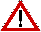 NOM, Prénom : ………………………………………………………………………………………………………..Date  :   _ _ / _ _ / _ _ _ _Signature : Cochez cette case uniquement si le MDP est temporairement absent ou empêché (cas exceptionnels).En cochant cette case :vous déclarez avoir adressé ce document au MDP ;vous attestez qu’il est temporairement absent ou dans un cas de force majeure ;vous vous engagez à nous envoyer le document signé dans les plus brefs délais ;vous reconnaissez que la subvention est temporaire.NOM : ………………………………………..Prénom : ……………………………………Qualité : …………………………………….Date :_ _ / _ _ / _ _ _ _Signature :Entré le :Exécuté le :